Kupujesz kiedy chcesz i z dostawą do domu lub paczkomatuWystarczy raz na 10-12 miesięcy. Ale to opcja bez biznesu.Czy wiesz, że jeśli nie chcesz budować biznesu z nami, nie musisz co 3 tygodnie zamawiać?Wystarczy jedno zamówienie na 10-12 m-cy, aby konto pozostało aktywne. Ja zdecydowałam się na biznesowe podejście, bo uwielbiam te kosmetyki oraz produkty Wellness, gdyż poprawiają moje zdrowie. Zwłaszcza teraz ważne jest przyjmowanie witamin i minerałów.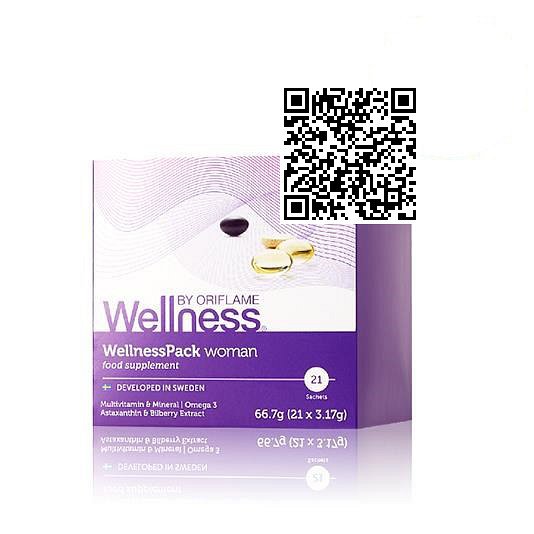 Dla kobiet kod produktu 29696Dla mężczyzn kod produktu 29697Dla dzieci kod produktu 28241Jeśli się wahasz, albo chcesz kupić coś dla siebie, bo znasz i lubisz kosmetyki Oriflame, zapraszam do mnie. Mam dla moich partnerów dodatkowe bonusy. Będzie mi miło mieć Cię w mojej grupie, bez względu na to, czy chcesz być konsultantem, czy tylko kupować dla siebie.Link do rejestracji